中华人民共和国行业标准展览建筑设计规范Design code for exhibition builidingJGJ 218-2010批准部门：中华人民共和国住房和城乡建设部
施行日期： 2 0 1 1 年 2 月 1 日        1 总 则1．0．1 为使展览建筑设计符合安全、适用、卫生、经济及展览工艺等方面的基本要求，制定本规范。1．0．2 本规范适用于新建、改建和扩建的展览建筑的设计。1．0．3 展览建筑规模可按基地以内的总展览面积划分为特大型、大型、中型和小型，并应符合表1．0．3的规定。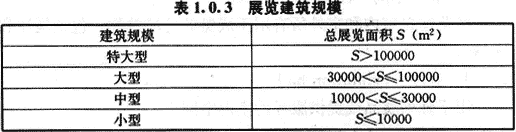 1．0．4 展厅的等级可按其展览面积划分为甲等、乙等和丙等，并应符合表1．0．4的规定。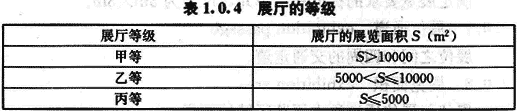 1．0．5 展览建筑应结合我国国情，根据当地的气候条件和地理位置、经济和技术发展水平等因素，因地制宜地进行设计，并应反映当地建筑艺术、科学技术和文化发展等的先进水平。1．0．6 展览建筑设计应根据展览建筑的性质、特点和发展趋势，与展览工艺设计相结合，并应遵循可持续发展的原则。1．0．7 展览建筑设计除应符合本规范外，尚应符合国家现行有关标准的规定。2 术 语2．0．1 展览 exhibition
对临时展品或服务的展出进行组织，通过展示促进产品、服务的推广和信息、技术交流的社会活动。2．0．2 展览建筑 exhibition building
进行展览活动的建筑物。2．0．3 展览空间 exhibition space
展览建筑室内和室外所有用于展览的区域总称，包括展厅和展场。2．0．4 展厅 exhibition hall
用于陈列展品或提供服务的室内空间。 2．0．5 展场 exhibition ground
用于陈列展品或提供服务的室外场地。2．0．6 标准展位 standard exhibition booth
满足展览要求的标准展示单元，尺寸为3m×3m。2．0．7 展位通道 exhibition passage
展位之间和四周的交通走道。2．0．8 展览面积 exhibition area
展位与展位通道所占展览区域的面积。 2．0．9 公共服务空间 public service space
为观众提供商务、购物、休息、娱乐、交通等配套服务的区域。2．0．10 仓储空间 storage space
储藏展品、用品及相关设施的区域。2．0．11 展方库房exhibiter’s storeroom
供参展方存放展览用品的区域。2．0．12 管理方库房administrator’s storeroom
供管理方存放非展览用品的区域。2．0．13 辅助空间 auxiliary space
提供行政办公用房、临时办公用房、设备用房等的区域。2．0．14 行政办公用房 administrative office
供管理方办理行政事务和从事各类业务活动的办公室。2．0．15 临时办公用房 temporary office 
供展览主办方工作人员使用的办公室。3 场地设计

3．1 选 址3．1．1 展览建筑的选址应符合城市总体规划的要求，并应结合城市经济、文化及相关产业的要求进行合理布局。3．1．2 展览建筑的选址应符合下列规定：
1 交通应便捷，且应与航空港、港口、火车站、汽车站等交通设施联系方便；特大型展览建筑不应设在城市中心，其附近宜有配套的轨道交通设施；
2 特大型、大型展览建筑应充分利用附近的公共服务和基础设施；
3 不应选在有害气体和烟尘影响的区域内，且与噪声源及储存易燃、易爆物场所的距离应符合国家现行有关安全、卫生和环境保护等标准的规定；
4 宜选择地势平缓、场地干燥、排水通畅、空气流通、工程地质及水文地质条件较好的地段。4 建筑设计

4．1 一般规定4．1．1 展览建筑应根据其规模、展厅的等级和需要设置展览空间、公共服务空间、仓储空间和辅助空间。建筑布局应与规模和展厅的等级相适应。4．1．2 展厅不应设置在建筑的地下二层及以下的楼层。4．1．3 展厅中单位展览面积的最大使用人数宜按表4．1．3确定。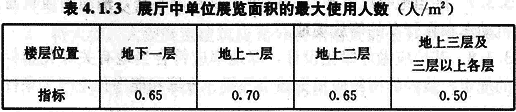 4．1．4 展览建筑内部空间应考虑持票观展时的分区使用，特大型、大型展览建筑宜设置安检设施。4．1．5 展览建筑宜在适当位置设置观众休息区。4．1．6 当展览建筑的主要展览空间在二层或二层以上时，应设置自动扶梯或大型客梯运送人流，并应设置货梯或货运坡道。4．1．7 展览建筑应设置无障碍设施，并应符合现行行业标准《城市道路和建筑物无障碍设计规范》JGJ 50的有关规定。5 防火设计

5．1 一般规定5．1．1 展览建筑的耐火等级应符合现行国家标准《建筑设计防火规范》GB 50016和《高层民用建筑设计防火规范》GB 50045的规定，并不应低于二级。建筑构件的燃烧性能和耐火极限应符合现行国家标准《建筑设计防火规范》GB 50016和《高层民用建筑设计防火规范》GB 50045的有关规定。5．1．2 展览建筑之间的防火间距、展览建筑与其他建筑的防火间距应符合现行国家标准《建筑设计防火规范》GB 50016和《高层民用建筑设计防火规范》GB 50045的有关规定。5．1．3 仓储空间应与展厅分开布置，公共服务空间和辅助空间宜与展厅分开布置。仓储空间、公共服务空间和辅助空间的防火设计应符合现行国家标准《建筑设计防火规范》GB 50016和《高层民用建筑设计防火规范》GB 50045的有关规定。5．1．4 展览建筑的内部装修设计应符合现行国家标准《建筑内部装修设计防火规范》GB 50222的有关规定。6 室内环境

6．1 室内材料6．1．1 展览建筑所用建筑材料和装修材料应符合现行国家标准《民用建筑工程室内环境污染控制规范》GB 50325的规定。6．1．2 展览建筑的展厅和人员通行的区域的地面、楼面面层材料应耐磨、防滑。7 建筑设备

7．1 给水排水7．1．1 展览建筑工艺用水的用水定额、水压、水质、水温等条件，应按展览工艺确定，并应符合现行国家标准《建筑给水排水设计规范》GB 50015的有关规定。7．1．2 展览建筑内应根据展览工艺要求设置供展品使用的给水及排水管。当展览工艺不确定时，应预留给水、排水接口，并应符合下列规定：
1 给水、排水预留管及预留接口应设置在综合设备管沟、管井内；
2 给水、排水预留接口宜每隔10m各设置一个；
3 给水预留管的管径宜为25mm、排水预留管的管径宜为50mm；
4 给水、排水预留管的接口形式应便于管道的拆装；
5 给水预留管的起端应有防回流污染措施，并应符合现行国家标准《建筑给水排水设计规范》GB 50015的有关规定；
6 给水预留接口的水压不宜小于0.10MPa，且不宜大于0.35MPa；
7 排水预留管与排水系统连接时应采用间接排水方式；
8 对于冬季可能有冰冻的地区，给水、排水预留管应采取防冻措施。7．1．3 当生活饮用水水池(箱)内的储水48h内不能得到更新时，应设置水消毒处理装置。7．1．4 公共卫生间宜采用感应式或自闭式龙头等节水型卫生器具。7．1．5 展览建筑内的综合设备管沟应有排水措施，并应采用间接排水方式与排水系统连接。7．1．6 面积较大的展场宜设置地面冲洗设施。7．1．7 汇水面积较大的屋面、金属结构屋面宜采用虹吸式屋面雨水排水系统。7．1．8 汇水面积较大的屋面、金属结构屋面雨水排水系统的设计重现期，应根据建筑的重要性和溢流造成的危害程度确定，并不宜小于10年。7．1．9 屋面雨水排水系统应设溢流设施。溢流设施的排水能力应符合现行国家标准《建筑给水排水设计规范》GB 50015的有关规定。7．1．10 展览建筑宜根据当地的降雨情况设置雨水收集、回用设施，并应符合现行国家标准《建筑与小区雨水利用工程技术规范》GB 50400的有关规定。7．1．11 展览建筑消防给水和灭火设施的设计应符合现行国家标准《建筑设计防火规范》GB 50016、《高层民用建筑设计防火规范》GB 50045和《自动喷水灭火系统设计规范}GB 50084的有关规定。7．1．12 室内消火栓的设置应符合下列规定：
1 室内消火栓宜设置在门厅、休息厅、展厅的主要出入口、疏散走道、楼梯间附近等明显且易于操作的部位；
2 展厅在主要出入口、疏散走道、楼梯间附近等处设置室内消火栓后，经计算仍不能保证有两支水枪的充实水柱能同时到达室内任何部位时，可沿疏散通道设置埋地型室内消火栓；
3 埋地型室内消火栓的井盖应设有明显的标志，并不应被遮挡。7．1．13 当展览建筑内设置自动喷水灭火系统时，对于室内最大净空高度大于12m的展厅、大型多功能厅等人员密集场所，宜采用带雾化功能的自动水炮等灭火系统。7．1．14 自动水炮灭火系统的设计应符合现行国家标准《固定消防炮灭火系统设计规范》GB 50338的规定。7．1．15 设有自动水炮灭火系统的展厅、大型多功能厅、仓库宜设消防排水设施。